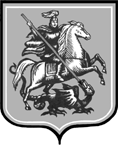 ДЕПАРТАМЕНТ ОБРАЗОВАНИЯ ГОРОДА МОСКВЫЮГО-ВОСТОЧНОЕ ОКРУЖНОЕ УПРАВЛЕНИЕ ОБРАЗОВАНИЯгосударственное БЮДЖЕТНОЕ ОБЩЕобразовательное учреждение ГОРОДА МОСКВЫ «ШКОЛА № 2110 «МНОГОПРОФИЛЬНЫЙ ОБРАЗОВАТЕЛЬНЫЙ КОМПЛЕКС «МАРЬИНО»109651, Москва, Батайский проезд, дом 21, тел./факс (499) 357-72-11ОКПО 13150899, ОГРН 1147746962285, ИНН 7723918412, КПП 772301001E-mail: sch2110@mail.ru Сайт: http://sch2110.mskobr.ru/Международный интернет-конкурс                      «Страницы семейной славы 2015»Сочинение  «Военные дороги солдата» о боевом пути ветеранов Великой Отечественной войны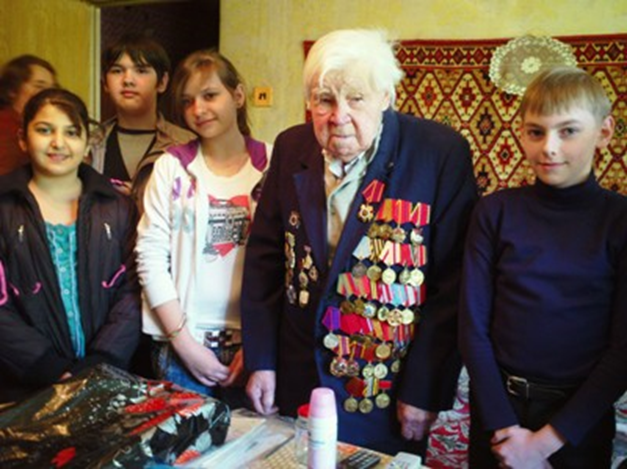 Выполнила работу:ученица 10 «М» классаГБОУ « Школа № 2110 «МОК « Марьино»Самарина МаринаУчителя-консультанты: Шамрина Е.А.Недосеко С.Н., Москва 2015 годВоенные дороги солдатаБыстро летит время. В памяти стираются воспоминания о прошедших годах. Всё меньше становится среди нас ветеранов Великой Отечественной войны. Войны, в которой варварская идеология стремилась подмять под себя народы мира, уничтожить многие из них. Мое сочинение основано на воспоминании ветерана и   посвящается  человеку, который достойно и мужественно перенес тяготы войны, которому в сентябре 2014 года  исполнилось 103 года.Андреев Дмитрий Алексеевич родился в семье сапожника 17 сентября 1911 года в селе Державино Бузулукского уезда Самарской области. В родном селе он окончил 4 класса.Только после Великой Отечественной войны смог продолжить свое обучение в  вечерней  школе и получить среднее   образование.   В юношеские годы помогал отцу в его ремесле, а с пятнадцати лет пришлось пробивать дорогу в будущее самому.В 1921 году пережил страшный голод. Дмитрий Алексеевич рассказывал,  что в то время вымерла большая  часть  жителей села. Только профессия отца спасла семью от голодной смерти.  В 1933 году, а в те годы призывали в армию  юношей в 22 года,   Андреев не прошел медицинскую комиссию по зрению и не служил  в армии.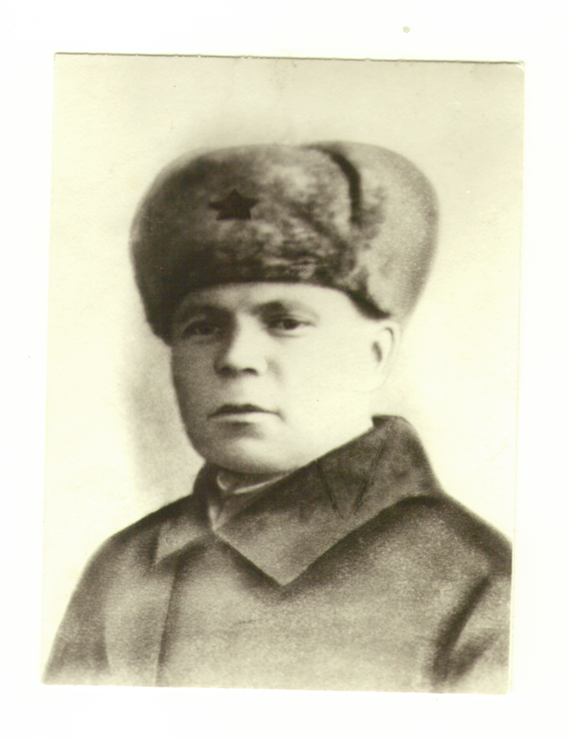 В годы  Великой Отечественной войны была объявлена всеобщая  мобилизация.  Дмитрий Алексеевич  был призван в ряды Советской Армии 23 июня 1941года. Был зачислен на  4-х месячные курсы санитарных инструкторов, после чего направлен санинструктором в батарею отдельного артиллерийского дивизиона 59 – ой отдельной стрелковой бригады, которая была сформирована в Саратовской области.В  середине декабря 1941 года батарея  в составе бригады была переброшена на Волховский фронт в распоряжение 2-й ударной армии. В первый бой  батарея вступила 13 января 1942 года.  В то время войска Волховского фронта осуществили Любанскую наступательную операцию, целью которой было прорвать кольцо Ленинградской блокады.  Алексей Дмитриевич  вспоминает: « 20-21 января 1942 года за поселок Спасская Полесь  шли  тяжелые  бои…» Противник оказывал упорное сопротивление. Войска 2-ой ударной армии оказалась в «мешке». В апреле 1942 года немцы «закрыли горловину мешка». Солдаты  оказались в окружении. Снабжение боеприпасами и продовольствием, которое доставлялось в основном самолетами, с каждым днем  ухудшалось: часть продуктов и боеприпасов, сброшенных с самолета, пропадали  в непроходимых  болотах. Весной солдаты были вынуждены полностью перейти на подножный корм: ели траву, кору деревьев, останки убитых и павших лошадей, пили березовый сок, варили хвою.  В середине мая  армия начала отступать назад к Мясному бору, чтобы выйти из окружения. По лесисто - болотистой  местности голодные, измученные солдаты и командиры тащили на себе пушки, амуницию, снаряжение. А кольцо все сжималось и сжималось. К концу июня 1942 года местность простреливалась насквозь во  всех направлениях.  Всем стало  понятно, что если солдаты ночью на 25-е июня 1942 года не выйдут из окружения - то окажутся в плену. Но приказа командира на выход из окружения этой ночью не было.  Днем 24-го июня 1942 года в дивизион пришел майор из другой части и  сказал: «Кто желает выйти из окружения, то сбор в 22:00 часов в назначенном месте». Солдаты понимали, что им, голодным и изможденным, придется идти 5-7 километров по болотистой местности, под непрерывным огнем врага, практически безоружными. Как и другие, Дмитрий Алексеевич  считал, что если есть хоть малейший шанс остаться в живых – надо его использовать, а если погибнуть – то это все равно лучше, чем плен. Андрееву  пришлось бросить лишние вещи: шинель, шапку, котелок, флягу, письма, санитарную сумку (почти пустую), карабин без патронов и каску, оставить при себе только красноармейскую книжку и партбилет, которые он зашил  под подкладку телогрейки. Движение отряда  началось с наступлением темноты. Дмитрий Алексеевич как  санинструктор шел с медсанротой бригады. Продолжался артиллерийский обстрел территории, был убит врач, Дмитрия Алексеевича ударило по каске осколком вражеской мины. Он  потерял сознание. Очнулся, когда   рота была уже далеко. Примкнул к другим группам, шедшим в затылок друг другу по грудь в воде, мокрым, грязным, обессиленным. Раненые падали и просили, чтобы их пристрелили. Несколько  раз натыкались на немецкие заслоны. Но на рассвете им удалось выйти к расположению советских войск, преодолев 6-7 километров  «Долины Смерти», как ее сейчас называют. Немногим удалось выйти тогда из окружения. За несколько дней Дмитрий Алексеевич стал седым. После выхода из окружения  он попал в госпиталь, но не по ранению, а потому, что был сильно истощен. Врачи поставили диагноз: авитаминоз и белковое голодание. Потерял зубы, тело было покрыто пятнами. После лечения был признан годным к военной службе в тылу, поэтому  с сентября 1942 года служил в тыловых частях. Был определен в  запасной полк, который готовился для  пополнения армии.   В 1944 году Андреев Дмитрий Алексеевич поступил в  Ленинградское военное училище, в котором  проучился 11 месяцев. Курсанты, а их было 200 человек, окончили училище досрочно, как раз  перед  войной с Японией.  Дмитрий Алексеевич был направлен на Дальний Восток – в город Хабаровск. Война с Японией была недолгой: началась 9 августа 1945 года, а закончилась  2 сентября 1945 года. По окончанию войны  в плен попало более  600 тысяч  японцев. Дмитрий Алексеевич служил  в охране лагерей (они были разбросаны по всему Дальнему Востоку) для пленных японцев.  Прослужил там до 1950 года,  до тех пор, пока  пленные не были отправлены  на родину. В 1969 году Дмитрий Алексеевич  уволился  из армии в запас в звании майор и переехал в Подмосковье. Вспоминая все пережитое, он   говорил: «За свою долгую жизнь  я много повидал, многое пережил и прошел тяжелые испытания.  Выдержал три голодовки. В детстве я рос слабым ребенком, постоянно задыхался и болел. В юности все юноши сдавали нормы ГТО, а я  не мог  выполнить  и сдать ни один норматив.  Это какое- то чудо, что я жив до сих пор». 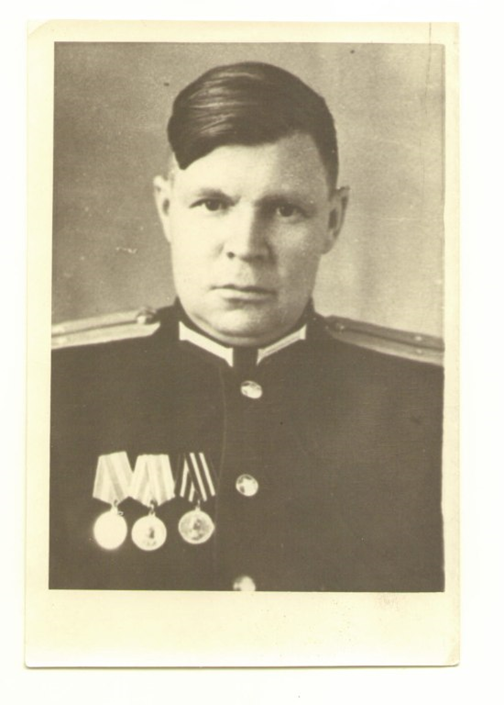  Оглядываясь на  прожитые годы, ветеран войны уверен, что  в любой ситуации всегда надо владеть собой, сохранять стойкость и отвагу, беречь народные традиции и их приумножать, дорожить своей Родиной, быть бдительным  и беречь мир, не допускать войны.Андреев Дмитрий Алексеевич  - инвалид Отечественной войны 2 степени.  Ветеран награжден орденом  Отечественной войны  1 степени, медалями «За боевые заслуги», «За победу над Германией», «За победу над Японией» и имеет 17 юбилейных  медалей.                  В нашей школе в мае 1995 года был открыт военно-исторический  музей  «России верные сыны». Его создание было приурочено к знаменательной дате в жизни нашего народа –  50- летию Победы над фашистской Германией в Великой Отечественной войне 1941-1945 годов. Для более точного,  достоверного освещения и изложения исторических эпизодов, фактов войны, актив военно-исторического музея обратился  к ветеранам Великой Отечественной войны, проживающих в районе Марьино. Одним из таких ветеранов, с которым установилась тесная связь, был ветеран Великой Отечественной войны - Дмитрий Алексеевич Андреев. С большим энтузиазмом  он включился в работу школьного музея,  что позволило в полной мере использовать его богатейший опыт и знания как участника событий военного времени. С 1995 года по настоящее время Дмитрий Алексеевич был постоянным гостем нашей школы: проводил беседы, участвовал в мероприятиях, посвященных Великой Отечественной войне, был незаменимым консультантом школьного музея.                Учащиеся школы постоянно поддерживали связь с ветераном, поздравляли его с праздниками.  По просьбе Дмитрия Алексеевича  школьники оказывали посильную помощь ветерану: настроили  электронную  книгу, починили наушники, настроили программы в компьютере и выполняли другие мелкие поручения. В последние годы жизни Дмитрий Алексеевич был одиноким и всегда был рад учащимся нашей школы.  К большому сожалению,  Андреева  Дмитрия Алексеевича сейчас с нами уже нет (он скончался в январе 2015 года). Актив школьного военно-исторического музея «России верные сыны»  благодарен ветерану за большую проведенную работу в деле патриотического воспитания подрастающего поколения, гордится и помнит.В сочинении  приведен лишь один пример мужества и стойкости верного солдата своей Родины. Учащиеся школы благодарны ветерану за то, что смогли  услышать и узнать о событиях военных лет,  понять, какой ценой досталась Победа нашему народу,  прикоснуться к военной  истории нашей страны.  Дмитрий Алексеевич,  как и все участники Великой Отечественной войны, уверен, что героические подвиги солдат и офицеров   всегда будут вдохновлять новые поколения молодых людей, воинов на самоотверженные поступки, достойные Славы  их отцов и дедов. Память о тех, кто защищал нашу Родину,   не должна быть предана забвению.